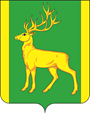                                    Финансовое управление администрациимуниципального образования Куйтунский район(ФУА МО Куйтунский район)Приказот  26.01.2021г.                                                                                                                 № 7/2                                                                                                                                                             р.п. Куйтун            Об утверждении положения о порядке представления сведений об адресах сайтов и (или) страниц сайтов в информационно-телекоммуникационной сети «интернет», на которых гражданин, претендующий на замещение должности муниципальной службы
в финансовом управлении администрации муниципального образования Куйтунский район, муниципальный служащий финансового управления администрации муниципального образования Куйтунский район размещали общедоступную информацию, а также данные, позволяющие их идентифицировать.В соответствии со статьей 15 Федерального закона от 
2 марта 2007 года № 25-ФЗ «О муниципальной службе в Российской Федерации», руководствуясь положением о финансовом управлении администрации муниципального образования Куйтунский район,п р и к а з ы в а ю:1. Утвердить Положение о порядке представления сведений об адресах сайтов и (или) страниц сайтов в информационно-телекоммуникационной сети «Интернет», на которых гражданин, претендующий на замещение должности муниципальной службы в финансовом управлении администрации муниципального образования Куйтунский район, муниципальный служащий финансового управления администрации муниципального образования Куйтунский район размещали общедоступную информацию, а также данные, позволяющие их идентифицировать (прилагается). 2. Ведущий специалист финансового управления администрации муниципального образования Куйтунский район обязан проинформировать муниципальных служащих финансового управления администрации муниципального образования Куйтунский район об использовании при подготовке сведений, предусмотренных настоящим распоряжением, Методических рекомендаций по заполнению формы представления сведений об адресах сайтов и (или) страниц сайтов в информационно-телекоммуникационной сети «Интернет», на которых государственным гражданским служащим или муниципальным служащим, гражданином Российской Федерации, претендующим на замещение должности государственной гражданской службы Российской Федерации или муниципальной службы, размещались общедоступная информация, а также данные, позволяющие его идентифицировать (письмо Министерства труда и социальной защиты Российской Федерации от 14 февраля 2017 года № 18-3/10/П-866). 3. Настоящий приказ вступает в силу со дня его подписания.Положение о порядке представления сведений об адресах сайтов и (или) страниц сайтов
в информационно-телекоммуникационной сети «интернет», на которых гражданин, претендующий на замещение должности муниципальной службы в финансовом управлении администрации муниципального образования Куйтунский район, муниципальный служащий финансового управления администрации муниципального образования Куйтунский район размещали общедоступную информацию, а также данные, позволяющие их идентифицировать1. Настоящее Положение определяет порядок представления сведений об адресах сайтов и (или) страниц сайтов в информационно-телекоммуникационной сети «Интернет», на которых гражданин, претендующий на замещение должности муниципальной службы в финансовом управлении администрации муниципального образования Куйтунский район муниципальный служащий финансового управления администрации муниципального образования Куйтунский район  (далее – муниципальный служащий) размещали общедоступную информацию, а также данные, позволяющие их идентифицировать.2. Гражданин, муниципальный служащий представляют сведения об адресах сайтов и (или) страниц сайтов в информационно-телекоммуникационной сети «Интернет», на которых гражданин, муниципальный служащий размещали общедоступную информацию, а также данные, позволяющие их идентифицировать (далее – сведения) на имя начальника финансового управления администрации муниципального образования Куйтунский район.3. Сведения представляют:1) гражданин – при поступлении на муниципальную службу за три календарных года, предшествующих году поступления на муниципальную службу;2) муниципальный служащий – ежегодно за календарный год, предшествующий году представления сведений, не позднее 1 апреля года, следующего за отчетным, за исключением случаев размещения общедоступной информации в рамках исполнения должностных обязанностей муниципального служащего.4. Сведения представляются гражданином, муниципальным служащим по форме, утвержденной распоряжением Правительства Российской Федерации от 28 декабря 2016 года № 2867-р.5. Сведения представляются гражданином, муниципальным служащим ведущему специалисту финансового управления администрации муниципального образования Куйтунский район лично.6. Представленные гражданином, муниципальным служащим сведения регистрируются ответственным лицом уполномоченного органа в журнале учета сведений (далее – журнал) незамедлительно, в присутствии лица, представившего сведения. 7. Журнал ведется по форме согласно приложению к настоящему Положению.Листы журнала должны быть прошнурованы, пронумерованы. Журнал хранится в уполномоченном органе у ведущего специалиста финансового управления администрации муниципального образования Куйтунский район.8. На сведениях ставится отметка о дате и времени их поступления в уполномоченный орган, номер регистрации в журнале, подпись ответственного лица уполномоченного органа. Копия сведений с отметкой об их регистрации выдается ответственным лицом уполномоченного органа-ведущим специалистом финансового управления администрации муниципального образования Куйтунский район гражданину, муниципальному служащему, подавшему указанные сведения.9. Ответственное лицо уполномоченного органа-ведущий специалист финансового управления администрации муниципального образования Куйтунский район осуществляет обработку общедоступной информации, размещенной гражданином, муниципальным служащим в информационно-телекоммуникационной сети «Интернет», а также проверку достоверности и полноты сведений в соответствии с законодательством Российской Федерации.10. После проверки достоверности и полноты сведений, представленных муниципальным служащим, сведения приобщаются к личному делу муниципального служащего.Сведения, представленные гражданином, а также информация о результатах проверки достоверности и полноты этих сведений после поступления гражданина на муниципальную службу приобщаются к личному делу муниципального служащего. В случае если гражданин не поступил на муниципальную службу, поданные им сведения подлежат уничтожению в соответствии с правилами делопроизводства.11. Непредставление муниципальным служащим сведений является основанием для увольнения его с муниципальной службы.Непредставление гражданином при поступлении на муниципальную службу сведений является основанием для отказа в поступлении указанного гражданина на муниципальную службу.Приложение  к Положению о порядке представления сведений об адресах сайтов и (или)
страниц сайтов в информационно-телекоммуникационной сети «Интернет»,
на которых гражданин, претендующий на замещение должности муниципальной службы в финансовом управлении администрации муниципального образования Куйтунский район муниципальный служащий финансового управления администрации муниципального образования Куйтунский район размещали общедоступную информацию, а также данные, позволяющие их идентифицироватьЖУРНАЛУЧЕТА СВЕДЕНИЙ ОБ АДРЕСАХ САЙТОВ И (ИЛИ) СТРАНИЦ САЙТОВ
В ИНФОРМАЦИОННО-ТЕЛЕКОММУНИКАЦИОННОЙ СЕТИ «ИНТЕРНЕТ»,
НА КОТОРЫХ ГРАЖДАНИН, МУНИЦИПАЛЬНЫЙ СЛУЖАЩИЙ
РАЗМЕЩАЛИ ОБЩЕДОСТУПНУЮ ИНФОРМАЦИЮ, А ТАКЖЕ
ДАННЫЕ, ПОЗВОЛЯЮЩИЕ ИХ ИДЕНТИФИЦИРОВАТЬНачальник                                                                                                                                            Н.А. КовшароваУтвержденОПриказом начальникафинансового управленияадминистрации муниципальногообразования Куйтунский районот «26» 01. 2021 г.  № 7/2№ п/пИнформация о поступивших сведенияхИнформация о поступивших сведенияхФамилия,имя, отчество (последнее – при наличии) гражданина, муниципального служащегоФамилия, имя, отчество (последнее – при наличии) ответственного лица уполномоченного органа (уполномоченного должностного лица)Отметка о выводах ответственного лица уполномоченного органа (уполномоченного должностного лица) по результатам  обработки общедоступной информации, размещенной гражданином, муниципальным служащим в информационно-телекоммуникационной сети «Интернет», а также проверки достоверности и полноты сведений№ п/пДата поступления№ регистрацииФамилия,имя, отчество (последнее – при наличии) гражданина, муниципального служащегоФамилия, имя, отчество (последнее – при наличии) ответственного лица уполномоченного органа (уполномоченного должностного лица)Отметка о выводах ответственного лица уполномоченного органа (уполномоченного должностного лица) по результатам  обработки общедоступной информации, размещенной гражданином, муниципальным служащим в информационно-телекоммуникационной сети «Интернет», а также проверки достоверности и полноты сведений1234561.2.3.